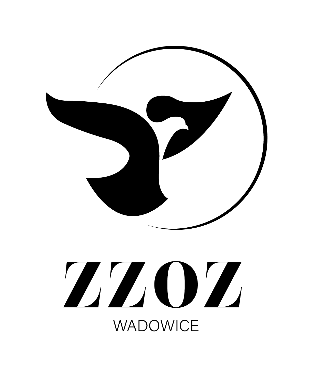            Zespół Zakładów Opieki Zdrowotnej w Wadowicach
                ul. Karmelicka 5, 34-100 Wadowice                  www.zzozwadowice.pl, email: sekretariat@zzozwadowice.plZałącznik nr 1Opis przedmiotu zamówieniaZamawiający zastrzega sobie prawo do zamawiania asortymentu w sztukach, a nie w opakowaniach zbiorczych – jeśli dotyczyGwarancja: minimum 12 miesięcy Podany asortyment oraz jego ilości są danymi planowanymi przez Zamawiającego, w związku z czym nie są wiążące podczas realizacji umowy dotyczącej w/w zamówienia, a mają na celu jedynie zobrazowanie wielkości zamówienia, która może być pomocna podczas ustalenia cen za wykonanie dostaw objętych zamówieniem.Niespełnienie jakiegokolwiek parametru będzie skutkowało odrzuceniem oferty.Monofilamentowy kompozyt polipropylenu i poliglekapronu – 25 o niskiej gramaturze – 28g/m2, dużej średnicy porów 3-4mm, częściowo wchłanialny – 84 dni, o cienkich filamentach – poniżej 1 mm, niskim odsetku kurczenia siatki po implantacji ok. 1.9%, elastyczność 4:1.Monofilamentowy kompozyt polipropylenu i poliglekapronu – 25 o niskiej gramaturze – 28g/m2, dużej średnicy porów 3-4mm, częściowo wchłanialny – 84 dni, o cienkich filamentach – poniżej 1 mm, niskim odsetku kurczenia siatki po implantacji ok. 1.9%, elastyczność 4:1.Monofilamentowy kompozyt polipropylenu i poliglekapronu – 25 o niskiej gramaturze – 28g/m2, dużej średnicy porów 3-4mm, częściowo wchłanialny – 84 dni, o cienkich filamentach – poniżej 1 mm, niskim odsetku kurczenia siatki po implantacji ok. 1.9%, elastyczność 4:1.Monofilamentowy kompozyt polipropylenu i poliglekapronu – 25 o niskiej gramaturze – 28g/m2, dużej średnicy porów 3-4mm, częściowo wchłanialny – 84 dni, o cienkich filamentach – poniżej 1 mm, niskim odsetku kurczenia siatki po implantacji ok. 1.9%, elastyczność 4:1.Monofilamentowy kompozyt polipropylenu i poliglekapronu – 25 o niskiej gramaturze – 28g/m2, dużej średnicy porów 3-4mm, częściowo wchłanialny – 84 dni, o cienkich filamentach – poniżej 1 mm, niskim odsetku kurczenia siatki po implantacji ok. 1.9%, elastyczność 4:1.Monofilamentowy kompozyt polipropylenu i poliglekapronu – 25 o niskiej gramaturze – 28g/m2, dużej średnicy porów 3-4mm, częściowo wchłanialny – 84 dni, o cienkich filamentach – poniżej 1 mm, niskim odsetku kurczenia siatki po implantacji ok. 1.9%, elastyczność 4:1.Monofilamentowy kompozyt polipropylenu i poliglekapronu – 25 o niskiej gramaturze – 28g/m2, dużej średnicy porów 3-4mm, częściowo wchłanialny – 84 dni, o cienkich filamentach – poniżej 1 mm, niskim odsetku kurczenia siatki po implantacji ok. 1.9%, elastyczność 4:1.Monofilamentowy kompozyt polipropylenu i poliglekapronu – 25 o niskiej gramaturze – 28g/m2, dużej średnicy porów 3-4mm, częściowo wchłanialny – 84 dni, o cienkich filamentach – poniżej 1 mm, niskim odsetku kurczenia siatki po implantacji ok. 1.9%, elastyczność 4:1.Monofilamentowy kompozyt polipropylenu i poliglekapronu – 25 o niskiej gramaturze – 28g/m2, dużej średnicy porów 3-4mm, częściowo wchłanialny – 84 dni, o cienkich filamentach – poniżej 1 mm, niskim odsetku kurczenia siatki po implantacji ok. 1.9%, elastyczność 4:1.Monofilamentowy kompozyt polipropylenu i poliglekapronu – 25 o niskiej gramaturze – 28g/m2, dużej średnicy porów 3-4mm, częściowo wchłanialny – 84 dni, o cienkich filamentach – poniżej 1 mm, niskim odsetku kurczenia siatki po implantacji ok. 1.9%, elastyczność 4:1.Monofilamentowy kompozyt polipropylenu i poliglekapronu – 25 o niskiej gramaturze – 28g/m2, dużej średnicy porów 3-4mm, częściowo wchłanialny – 84 dni, o cienkich filamentach – poniżej 1 mm, niskim odsetku kurczenia siatki po implantacji ok. 1.9%, elastyczność 4:1.L.p.Nazwa asortymentuJ.m.IlośćCena jedn.
NettoWartość
Netto%VATWartość
BruttoProducent oraz nazwa handlowaKod produktuKlasa wyrobu medycznego1Siatka przestrzenna, złożona z siatki górnej
6x12cm i dolnej-średnica 7,5cm, połączonych
łącznikiemszt.22Siatka częściowo wchłanialna, płaska
6cm x 11cmszt.63Siatka częściowo wchłanialna, płaska
10cm x 12cmszt.64Siatka częściowo wchłanialna, płaska
15cm x 15cmszt.65Siatka częściowo wchłanialna,płaska
15cm x 30cmszt.16Siatka częściowo wchłanialna,płaska
30cm x 30cmszt.1Elastyczna siatka separująca, kompozyt makroporowatej dzianej siatki z włókien polipropylenowych i polidioksanonowych, laminowanej wchłanialnym filmem z poliglekapronu-25, dodatkowe wchłanialne, dodatkowo barwione włókna polidioksanonowe, wplecione w siatkę jako znacznik ułatwiający orientację; z obrzeżem służącym do jej mocowania (krawędzie obwodowe fabrycznie złożone)Elastyczna siatka separująca, kompozyt makroporowatej dzianej siatki z włókien polipropylenowych i polidioksanonowych, laminowanej wchłanialnym filmem z poliglekapronu-25, dodatkowe wchłanialne, dodatkowo barwione włókna polidioksanonowe, wplecione w siatkę jako znacznik ułatwiający orientację; z obrzeżem służącym do jej mocowania (krawędzie obwodowe fabrycznie złożone)Elastyczna siatka separująca, kompozyt makroporowatej dzianej siatki z włókien polipropylenowych i polidioksanonowych, laminowanej wchłanialnym filmem z poliglekapronu-25, dodatkowe wchłanialne, dodatkowo barwione włókna polidioksanonowe, wplecione w siatkę jako znacznik ułatwiający orientację; z obrzeżem służącym do jej mocowania (krawędzie obwodowe fabrycznie złożone)Elastyczna siatka separująca, kompozyt makroporowatej dzianej siatki z włókien polipropylenowych i polidioksanonowych, laminowanej wchłanialnym filmem z poliglekapronu-25, dodatkowe wchłanialne, dodatkowo barwione włókna polidioksanonowe, wplecione w siatkę jako znacznik ułatwiający orientację; z obrzeżem służącym do jej mocowania (krawędzie obwodowe fabrycznie złożone)Elastyczna siatka separująca, kompozyt makroporowatej dzianej siatki z włókien polipropylenowych i polidioksanonowych, laminowanej wchłanialnym filmem z poliglekapronu-25, dodatkowe wchłanialne, dodatkowo barwione włókna polidioksanonowe, wplecione w siatkę jako znacznik ułatwiający orientację; z obrzeżem służącym do jej mocowania (krawędzie obwodowe fabrycznie złożone)Elastyczna siatka separująca, kompozyt makroporowatej dzianej siatki z włókien polipropylenowych i polidioksanonowych, laminowanej wchłanialnym filmem z poliglekapronu-25, dodatkowe wchłanialne, dodatkowo barwione włókna polidioksanonowe, wplecione w siatkę jako znacznik ułatwiający orientację; z obrzeżem służącym do jej mocowania (krawędzie obwodowe fabrycznie złożone)Elastyczna siatka separująca, kompozyt makroporowatej dzianej siatki z włókien polipropylenowych i polidioksanonowych, laminowanej wchłanialnym filmem z poliglekapronu-25, dodatkowe wchłanialne, dodatkowo barwione włókna polidioksanonowe, wplecione w siatkę jako znacznik ułatwiający orientację; z obrzeżem służącym do jej mocowania (krawędzie obwodowe fabrycznie złożone)Elastyczna siatka separująca, kompozyt makroporowatej dzianej siatki z włókien polipropylenowych i polidioksanonowych, laminowanej wchłanialnym filmem z poliglekapronu-25, dodatkowe wchłanialne, dodatkowo barwione włókna polidioksanonowe, wplecione w siatkę jako znacznik ułatwiający orientację; z obrzeżem służącym do jej mocowania (krawędzie obwodowe fabrycznie złożone)Elastyczna siatka separująca, kompozyt makroporowatej dzianej siatki z włókien polipropylenowych i polidioksanonowych, laminowanej wchłanialnym filmem z poliglekapronu-25, dodatkowe wchłanialne, dodatkowo barwione włókna polidioksanonowe, wplecione w siatkę jako znacznik ułatwiający orientację; z obrzeżem służącym do jej mocowania (krawędzie obwodowe fabrycznie złożone)Elastyczna siatka separująca, kompozyt makroporowatej dzianej siatki z włókien polipropylenowych i polidioksanonowych, laminowanej wchłanialnym filmem z poliglekapronu-25, dodatkowe wchłanialne, dodatkowo barwione włókna polidioksanonowe, wplecione w siatkę jako znacznik ułatwiający orientację; z obrzeżem służącym do jej mocowania (krawędzie obwodowe fabrycznie złożone)Elastyczna siatka separująca, kompozyt makroporowatej dzianej siatki z włókien polipropylenowych i polidioksanonowych, laminowanej wchłanialnym filmem z poliglekapronu-25, dodatkowe wchłanialne, dodatkowo barwione włókna polidioksanonowe, wplecione w siatkę jako znacznik ułatwiający orientację; z obrzeżem służącym do jej mocowania (krawędzie obwodowe fabrycznie złożone)7Siatka separująca 12cm x 15cmszt.28Siatka separująca 20cm x 30cmszt.39Siatka separująca 15cm x 20cmszt.210Siatka separująca 25cm x 36cmszt.1Stapler jednorazowy do fiksacji siatek przepuklinowych 5mm, do pozycji 7 -10, zawierający 25 zszywek syntetycznych, wchłanialnych o dwóch miejscach przyczepu do tkanki; zawierający wskaźnik zużycia zszywekStapler jednorazowy do fiksacji siatek przepuklinowych 5mm, do pozycji 7 -10, zawierający 25 zszywek syntetycznych, wchłanialnych o dwóch miejscach przyczepu do tkanki; zawierający wskaźnik zużycia zszywekStapler jednorazowy do fiksacji siatek przepuklinowych 5mm, do pozycji 7 -10, zawierający 25 zszywek syntetycznych, wchłanialnych o dwóch miejscach przyczepu do tkanki; zawierający wskaźnik zużycia zszywekStapler jednorazowy do fiksacji siatek przepuklinowych 5mm, do pozycji 7 -10, zawierający 25 zszywek syntetycznych, wchłanialnych o dwóch miejscach przyczepu do tkanki; zawierający wskaźnik zużycia zszywekStapler jednorazowy do fiksacji siatek przepuklinowych 5mm, do pozycji 7 -10, zawierający 25 zszywek syntetycznych, wchłanialnych o dwóch miejscach przyczepu do tkanki; zawierający wskaźnik zużycia zszywekStapler jednorazowy do fiksacji siatek przepuklinowych 5mm, do pozycji 7 -10, zawierający 25 zszywek syntetycznych, wchłanialnych o dwóch miejscach przyczepu do tkanki; zawierający wskaźnik zużycia zszywekStapler jednorazowy do fiksacji siatek przepuklinowych 5mm, do pozycji 7 -10, zawierający 25 zszywek syntetycznych, wchłanialnych o dwóch miejscach przyczepu do tkanki; zawierający wskaźnik zużycia zszywekStapler jednorazowy do fiksacji siatek przepuklinowych 5mm, do pozycji 7 -10, zawierający 25 zszywek syntetycznych, wchłanialnych o dwóch miejscach przyczepu do tkanki; zawierający wskaźnik zużycia zszywekStapler jednorazowy do fiksacji siatek przepuklinowych 5mm, do pozycji 7 -10, zawierający 25 zszywek syntetycznych, wchłanialnych o dwóch miejscach przyczepu do tkanki; zawierający wskaźnik zużycia zszywekStapler jednorazowy do fiksacji siatek przepuklinowych 5mm, do pozycji 7 -10, zawierający 25 zszywek syntetycznych, wchłanialnych o dwóch miejscach przyczepu do tkanki; zawierający wskaźnik zużycia zszywekStapler jednorazowy do fiksacji siatek przepuklinowych 5mm, do pozycji 7 -10, zawierający 25 zszywek syntetycznych, wchłanialnych o dwóch miejscach przyczepu do tkanki; zawierający wskaźnik zużycia zszywek11Stapler jednorazowy do fiksacji siatek przepuklinowychop.7RAZEMRAZEMRAZEMRAZEMRAZEM